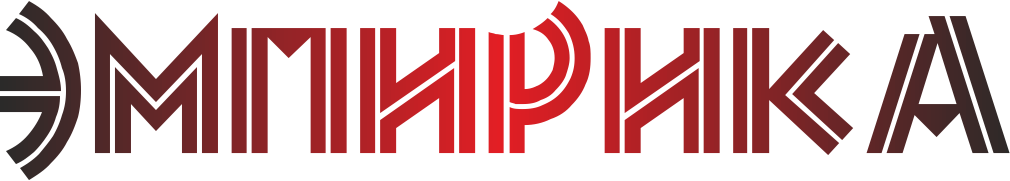 Россия, 625000, г. Тюмень, ул. М.Сперанского, 37 кв.56  тел. 8 929 266 06 90 e-mail: sociologos@bk.ruИНН/КПП 7203342002/720301001  р/с 40702810200020018429  в Филиале №6602 ВТБ 24 (ПАО)   к/с 30101810965770000413 БИК 046577413УТВЕРЖДАЮГенеральный директорРупп С.В.Результаты проведения независимой оценки качества условий осуществления образовательной деятельности организациями, осуществляющими образовательную деятельность, на территории Соль-Илецкого городского округа Оренбургской областиТюмень, 2020 г.Итоговые значения показателей независимой оценки№ п/пОрганизация Показатели характеризующие открытость и доступность информации об организацииПоказатели характеризующие открытость и доступность информации об организацииПоказатели характеризующие открытость и доступность информации об организацииИтого по критерию 1Показатели характеризующие комфортность условий оказания услугПоказатели характеризующие комфортность условий оказания услугПоказатели характеризующие комфортность условий оказания услугИтого по критерию 2Показатели характеризующие доступность услуг для инвалидовПоказатели характеризующие доступность услуг для инвалидовПоказатели характеризующие доступность услуг для инвалидовИтого по критерию 3Показатели характеризующие доброжелательность и вежливость работников организацииПоказатели характеризующие доброжелательность и вежливость работников организацииПоказатели характеризующие доброжелательность и вежливость работников организацииИтого по критерию 4Показатели характеризующие удовлетворенность условиями оказания услугПоказатели характеризующие удовлетворенность условиями оказания услугПоказатели характеризующие удовлетворенность условиями оказания услугИтого по критерию 5Итоговый балл по учреждению№ п/пОрганизация 1.11.21.3Итого по критерию 12.12.22.3Итого по критерию 23.13.23.3Итого по критерию 34.14.24.3Итого по критерию 45.15.25.3Итого по критерию 5Итоговый балл по учреждению1Лицей 2930389730392897124026783738209528194895922СОШ №1283038962435288763228663738199427184691873СОШ №23027389530382694183225753736209326174487894СОШ №32930389730392998303224863839189527184893945СОШ №429304099304029991832308040402010029205099956СОШ №53030389830382694123229733838209626194792917СОШ №72830369430382694183230803536199025174385898ДИАЛОГ2930409930392897616244640402010030185098889Центр творческого развития2930389730392998632236139402099301949989110ДЮСШ Самбо-8529303998304029991224246038402098291847949011ДЮСШ293038973040299908152339381895281948958212Ащебутакская СОШ2930369530392897032306234342088251946908613Боевогорская СОШ2930389724363090024214540401999292047968514Буранная СОШ2930399830402999024275139402099292049988915Ветлянская СОШ283040983040301006243060404020100301950999116Григорьевская СОШ30303898243629892424206838382096271948948917Дружбинская СОШ2927359130392897616244637371993241947908318Красномаякская СОШ2830329030382795616305237362093211844838319Изобильная СОШ26303086303928971216305838371994231845868420Казанская СОШ30303797243427851216305836361991271846918421Кумакская СОШ2830399730402999032255739392098272049968922Линевская СОШ2930389724363090640307639392098261949949123Маячная СОШ2930369530392897024204438381894271947938524Мещеряковская СОШ2930369524363090024244836402096271948948525Михайловская СОШ283039972434288618163064404020100291948968926Новоилецкая СОШ2930409930392897040286838381894291949979127Первомайская СОШ2830409830392897016153136392095271947938328Перовская СОШ283037953040301000162339404020100281948958629Покровская СОШ2830349224363090016153134361888271945917830Саратовская СОШ2930399830382896616305236382094241847898631Тамар-Уткульская СОШ29303796303827951232307435381992251847908932Троицкая СОШ263037833040301001224306637342091281839858533Трудовая СОШ28303896303827951216285635372092281847938634Угольная СОШ29303796243427851216305835392094251847908335Цвиллингская СОШ28304098303929986243060404020100292050999136Шахтная СОШ29303998303928971216285639402099302049999037ДС №1 Ромашка30273996303929981216285638392097291949978938ДС №2 Тополек30273996303928971216245237382095291848958739ДС №3 Буратино30303797303827951232246838392097281948959040ДС №4 Лукоморье303040100304030100242419674040201003020501009341ДС №5 Радуга302740973040299912322670404019993020501009342ДС №6 Малыш3030399930402999016274339392098282050988743ДС №7 Солнышко30303898243630901224306638382096292050999044ДС №830274097243224806163042404020100282050988345ДС №9 Огонек30303898182926730830384040201003020501008246ДС №10 Светлячок30304010024363090242420684040201003020501009247ДС №12 Звездочка30303898243630901216028404020100292050998348ДС Солнышко с. Буранное30304010030382694083038404020100262050968649ДС Калинка с. Ветлянка303040100304030100016304636382094292050998850ДС с. Григорьевка303040100243630900163046404020100292050998751ДС Березка с. Дружба293040993038269468304438381692241847898452ДС с. Елшанка2318327330372693128305036381993271945918053ДС Сказка с. Изобильное29274096304029990821294040201003020501008554ДС Березка п. Маякское30273996243630900815234040201003020501008255ДС Журавушка п. Шахтный303038983038289608303837372094291848958456ДС Василек с. Саратовка303038982435288760152135351989261747907757ДС с. Линевка293036953038289608182635382093261846908058ДС с. Новоилецк27303794303928971816306438382096282047958959ДС №13 Арбузенок302738953039289718163064404020100301949989160ДС Солнышко с. Михайловка28303896243427851203042334020933020419181Итоговый балл сферы образования Итоговый балл сферы образования Итоговый балл сферы образования Итоговый балл сферы образования Итоговый балл сферы образования Итоговый балл сферы образования Итоговый балл сферы образования Итоговый балл сферы образования Итоговый балл сферы образования Итоговый балл сферы образования Итоговый балл сферы образования Итоговый балл сферы образования Итоговый балл сферы образования Итоговый балл сферы образования Итоговый балл сферы образования Итоговый балл сферы образования Итоговый балл сферы образования Итоговый балл сферы образования Итоговый балл сферы образования Итоговый балл сферы образования Итоговый балл сферы образования Итоговый балл сферы образования 87max значениеmax значение303040100304030100304030100404020100302050100100№п/пОрганизацияБаллы по показателю характеризующему открытость и доступность информации об организации1ДС №4 Лукоморье1002ДС №10 Светлячок1003ДС Солнышко с. Буранное1004ДС Калинка с. Ветлянка1005ДС с. Григорьевка1006СОШ №4997ДИАЛОГ998Новоилецкая СОШ999ДС №6 Малыш9910ДС Березка с. Дружба9911СОШ №59812ДЮСШ Самбо-859813Буранная СОШ9814Ветлянская СОШ9815Григорьевская СОШ9816Первомайская СОШ9817Саратовская СОШ9818Цвиллингская СОШ9819Шахтная СОШ9820ДС №7 Солнышко9821ДС №9 Огонек9822ДС №12 Звездочка9823ДС Журавушка п. Шахтный9824ДС Василек с. Саратовка9825СОШ №39726Центр творческого развития9727ДЮСШ9728Боевогорская СОШ9729Казанская СОШ9730Кумакская СОШ9731Линевская СОШ9732Михайловская СОШ9733ДС №3 Буратино9734ДС №5 Радуга9735ДС №89736Лицей 9737СОШ №19638Тамар-Уткульская СОШ9639Трудовая СОШ9640Угольная СОШ9641ДС №1 Ромашка9642ДС №2 Тополек9643ДС Сказка с. Изобильное9644ДС Березка п. Маякское9645ДС Солнышко с. Михайловка9646СОШ №29547Ащебутакская СОШ9548Маячная СОШ9549Мещеряковская СОШ9550Перовская СОШ9551ДС с. Линевка9552ДС №13 Арбузенок9553СОШ №79454ДС с. Новоилецк9455Покровская СОШ9256Дружбинская СОШ9157Красномаякская СОШ9058Изобильная СОШ8659Троицкая СОШ8360ДС с. Елшанка73№ п/пОрганизацияБаллы по показателю характеризующему комфортность условий оказания услуг1Ветлянская СОШ1002Перовская СОШ1003Троицкая СОШ1004ДС №4 Лукоморье1005ДС Калинка с. Ветлянка1006СОШ №4997ДЮСШ Самбо-85998ДЮСШ999Буранная СОШ9910Кумакская СОШ9911ДС №5 Радуга9912ДС №6 Малыш9913ДС Сказка с. Изобильное9914СОШ №39815Центр творческого развития9816Цвиллингская СОШ9817ДС №1 Ромашка9818ДИАЛОГ9719Ащебутакская СОШ9720Дружбинская СОШ9721Изобильная СОШ9722Маячная СОШ9723Новоилецкая СОШ9724Первомайская СОШ9725Шахтная СОШ9726ДС №2 Тополек9727ДС с. Новоилецк9728ДС №13 Арбузенок9729Лицей 9730Саратовская СОШ9631ДС Журавушка п. Шахтный9632ДС с. Линевка9633Красномаякская СОШ9534Тамар-Уткульская СОШ9535Трудовая СОШ9536ДС №3 Буратино9537СОШ №29438СОШ №59439СОШ №79440ДС Солнышко с. Буранное9441ДС Березка с. Дружба9442ДС с. Елшанка9343Боевогорская СОШ9044Линевская СОШ9045Мещеряковская СОШ9046Покровская СОШ9047ДС №7 Солнышко9048ДС №10 Светлячок9049ДС №12 Звездочка9050ДС с. Григорьевка9051ДС Березка п. Маякское9052Григорьевская СОШ8953СОШ №18754ДС Василек с. Саратовка8755Михайловская СОШ8656Казанская СОШ8557Угольная СОШ8558ДС Солнышко с. Михайловка8559ДС №88060ДС №9 Огонек73№ п/пОрганизацияБаллы по показателю характеризующему доступность услуг для инвалидов1СОШ №3862СОШ №4803СОШ №7804Лицей 785Линевская СОШ766СОШ №2757Тамар-Уткульская СОШ748СОШ №5739ДС №5 Радуга7010Григорьевская СОШ6811Новоилецкая СОШ6812ДС №3 Буратино6813ДС №10 Светлячок6814ДС №4 Лукоморье6715СОШ №16616Троицкая СОШ6617ДС №7 Солнышко6618Михайловская СОШ6419ДС с. Новоилецк6420ДС №13 Арбузенок6421Ащебутакская СОШ6222Центр творческого развития6123ДЮСШ Самбо-856024Ветлянская СОШ6025Цвиллингская СОШ6026Изобильная СОШ5827Казанская СОШ5828Угольная СОШ5829Кумакская СОШ5730Трудовая СОШ5631Шахтная СОШ5632ДС №1 Ромашка5633Красномаякская СОШ5234Саратовская СОШ5235ДС №2 Тополек5236Буранная СОШ5137ДС с. Елшанка5038Мещеряковская СОШ4839ДИАЛОГ4640Дружбинская СОШ4641ДС Калинка с. Ветлянка4642ДС с. Григорьевка4643Боевогорская СОШ4544Маячная СОШ4445ДС Березка с. Дружба4446ДС №6 Малыш4347ДС №84248ДС Солнышко с. Михайловка4249Перовская СОШ3950ДС №9 Огонек3851ДС Солнышко с. Буранное3852ДС Журавушка п. Шахтный3853Первомайская СОШ3154Покровская СОШ3155ДС Сказка с. Изобильное2956ДС №12 Звездочка2857ДС с. Линевка2658ДЮСШ2359ДС Березка п. Маякское2360ДС Василек с. Саратовка21№ п/пОрганизацияБаллы по показателю характеризующие доброжелательность и вежливость работников организации1СОШ №41002ДИАЛОГ1003Ветлянская СОШ1004Михайловская СОШ1005Перовская СОШ1006Цвиллингская СОШ1007ДС №4 Лукоморье1008ДС №81009ДС №9 Огонек10010ДС №10 Светлячок10011ДС №12 Звездочка10012ДС Солнышко с. Буранное10013ДС с. Григорьевка10014ДС Сказка с. Изобильное10015ДС Березка п. Маякское10016ДС №13 Арбузенок10017Центр творческого развития9918Боевогорская СОШ9919Буранная СОШ9920Шахтная СОШ9921ДС №5 Радуга9922ДЮСШ Самбо-859823Кумакская СОШ9824Линевская СОШ9825ДС №6 Малыш9826ДС №1 Ромашка9727ДС №3 Буратино9728СОШ №59629Григорьевская СОШ9630Мещеряковская СОШ9631ДС №7 Солнышко9632ДС с. Новоилецк9633СОШ №39534ДЮСШ9535Первомайская СОШ9536ДС №2 Тополек9537Лицей 9538СОШ №19439Изобильная СОШ9440Маячная СОШ9441Новоилецкая СОШ9442Саратовская СОШ9443Угольная СОШ9444ДС Калинка с. Ветлянка9445ДС Журавушка п. Шахтный9446СОШ №29347Дружбинская СОШ9348Красномаякская СОШ9349ДС с. Елшанка9350ДС с. Линевка9351ДС Солнышко с. Михайловка9352Тамар-Уткульская СОШ9253Трудовая СОШ9254ДС Березка с. Дружба9255Казанская СОШ9156Троицкая СОШ9157СОШ №79058ДС Василек с. Саратовка8959Ащебутакская СОШ8860Покровская СОШ88№ п/пОрганизацияБаллы по показателю характеризующие удовлетворенность условиями оказания услуг1ДС №4 Лукоморье1002ДС №5 Радуга1003ДС №9 Огонек1004ДС №10 Светлячок1005ДС Сказка с. Изобильное1006ДС Березка п. Маякское1007СОШ №4998Ветлянская СОШ999Цвиллингская СОШ9910Шахтная СОШ9911ДС №7 Солнышко9912ДС №12 Звездочка9913ДС Калинка с. Ветлянка9914ДС с. Григорьевка9915ДИАЛОГ9816Центр творческого развития9817Буранная СОШ9818ДС №6 Малыш9819ДС №89820ДС №13 Арбузенок9821Новоилецкая СОШ9722ДС №1 Ромашка9723Боевогорская СОШ9624Кумакская СОШ9625Михайловская СОШ9626ДС Солнышко с. Буранное9627ДЮСШ9528Перовская СОШ9529ДС №2 Тополек9530ДС №3 Буратино9531ДС Журавушка п. Шахтный9532ДС с. Новоилецк9533Лицей 9534ДЮСШ Самбо-859435Григорьевская СОШ9436Линевская СОШ9437Мещеряковская СОШ9438СОШ №39339Маячная СОШ9340Первомайская СОШ9341Трудовая СОШ9342СОШ №59243СОШ №19144Казанская СОШ9145Покровская СОШ9146ДС с. Елшанка9147ДС Солнышко с. Михайловка9148Ащебутакская СОШ9049Дружбинская СОШ9050Тамар-Уткульская СОШ9051Угольная СОШ9052ДС Василек с. Саратовка9053ДС с. Линевка9054Саратовская СОШ8955ДС Березка с. Дружба8956СОШ №28757Изобильная СОШ8658СОШ №78559Троицкая СОШ8560Красномаякская СОШ83№ п/пОрганизацияИтоговые баллы по результатам НОК1СОШ №4952СОШ №3943ДС №4 Лукоморье934ДС №5 Радуга935ДС №10 Светлячок926Лицей 927СОШ №5918Центр творческого развития919Ветлянская СОШ9110Линевская СОШ9111Новоилецкая СОШ9112Цвиллингская СОШ9113ДС №13 Арбузенок9114ДЮСШ Самбо-859015Шахтная СОШ9016ДС №3 Буратино9017ДС №7 Солнышко9018СОШ №28919СОШ №78920Буранная СОШ8921Григорьевская СОШ8922Кумакская СОШ8923Михайловская СОШ8924Тамар-Уткульская СОШ8925ДС №1 Ромашка8926ДС с. Новоилецк8927ДИАЛОГ8828ДС Калинка с. Ветлянка8829СОШ №18730ДС №2 Тополек8731ДС №6 Малыш8732ДС с. Григорьевка8733Ащебутакская СОШ8634Перовская СОШ8635Саратовская СОШ8636Трудовая СОШ8637ДС Солнышко с. Буранное8638Боевогорская СОШ8539Маячная СОШ8540Мещеряковская СОШ8541Троицкая СОШ8542ДС Сказка с. Изобильное8543Изобильная СОШ8444Казанская СОШ8445ДС Березка с. Дружба8446ДС Журавушка п. Шахтный8447Дружбинская СОШ8348Красномаякская СОШ8349Первомайская СОШ8350Угольная СОШ8351ДС №88352ДС №12 Звездочка8353ДЮСШ8254ДС №9 Огонек8255ДС Березка п. Маякское8256ДС Солнышко с. Михайловка8157ДС с. Елшанка8058ДС с. Линевка8059Покровская СОШ7860ДС Василек с. Саратовка77